KONTROLNA NALOGA4. LETNIKIME IN PRIIMEK:TOČKE OCENA:Nariši primer funkcije, za katero velja  in .		5 točk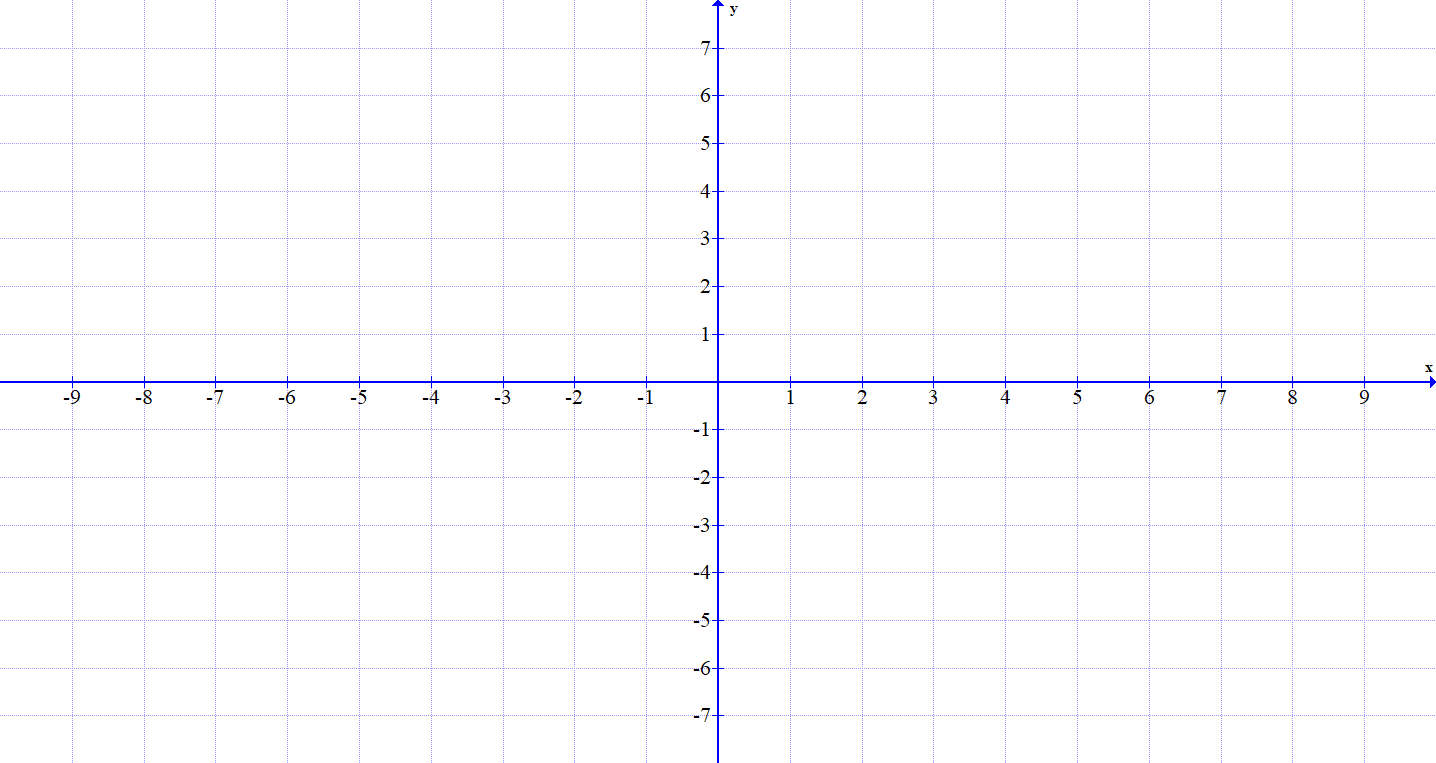 Za funkcijo na sliki:									10 točknariši tangente v označene točkezapiši točke nezveznostizapiši stacionarne točke in jih poimenujdoloči 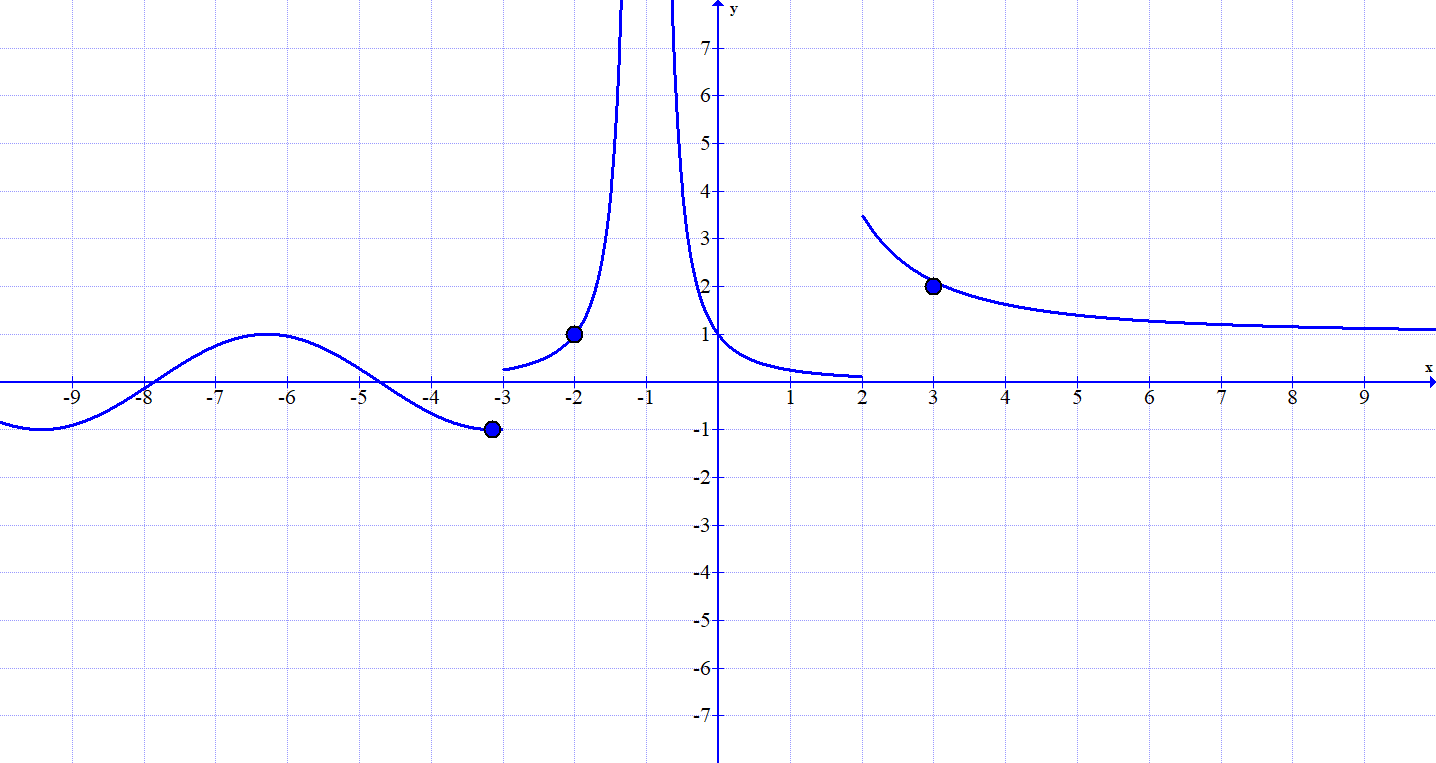 Kaj velja za lokalni minimum?							5 točkLokalni minimum je točka, v kateri je moja volja do matematike prišla do dna.Lokalni minimum je točka, v kateri je  in je levo od  x dovod pozitiven, desno negativen.Lokalni minimum je točka, v kateri je  in je desno od x dovod pozitiven, desno negativen.Lokalni minimum je točka, v kateri je  in je levo od x dovod pozitiven, desno negativen.Lokalni minimum je točka, v kateri je  .Lokalni minimum je točka, v kateri je  in je desno od x dovod pozitiven, desno negativen.Lokalni minimum je točka, v kateri je  in se v njej predznak odvoda ne spremeni.Katera trditev ne velja?								5 točkv stacionarni točki je odvod funkcije enak 0v stacionarni točki je smerni koeficient tangente enak 0v stacionarni točki je tangenta na graf funkcije vodoravnav stacionarni točki mora biti vrednost funkcije enaka 0v  stacionarni točki je naklonski kot tangente enak 0Zapiši definicijo odvoda.								5 točkKatera trditev drži?									5 točknajbolje zame je, da odgovor izbere, na an ban pet podganKatera trditev ne drži?								5 točkrešujem sedmo nalogo na današnjem testuKateri kompozitum je pravi za funkciji   in ?		5 točktisti, ki mi je všečIzračunaj limite funkcije:								15 točkIzračunaj odvod funkcij:								10 točkZapiši enačbo tangente na graf funkcije v točki 		10 točkNariši graf funkcije: 						5 točkZa dano funkcijo  izračunaj:				15 točkničlezačetno vrednoststacionarne točke in jih poimenujintervale naraščanja in padanjanariši grafZa 2 je potrebno zbrati 45 točk, za 3 je potrebno zbrati 60 točk, za 4 je potrebno zbrati 75 točk in za 5 je potrebno zbrati 90 točk.